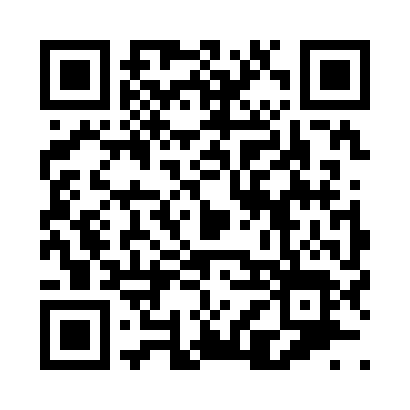 Prayer times for Dot, Washington, USAMon 1 Jul 2024 - Wed 31 Jul 2024High Latitude Method: Angle Based RulePrayer Calculation Method: Islamic Society of North AmericaAsar Calculation Method: ShafiPrayer times provided by https://www.salahtimes.comDateDayFajrSunriseDhuhrAsrMaghribIsha1Mon3:165:161:055:168:5510:552Tue3:175:161:065:168:5510:543Wed3:185:171:065:168:5510:534Thu3:195:171:065:168:5410:535Fri3:205:181:065:168:5410:526Sat3:215:191:065:168:5310:517Sun3:225:201:065:168:5310:508Mon3:245:201:075:168:5210:499Tue3:255:211:075:168:5210:4810Wed3:265:221:075:168:5110:4711Thu3:285:231:075:168:5110:4612Fri3:295:241:075:168:5010:4413Sat3:315:251:075:168:4910:4314Sun3:325:261:075:158:4910:4215Mon3:345:271:075:158:4810:4016Tue3:355:281:085:158:4710:3917Wed3:375:291:085:158:4610:3718Thu3:395:301:085:158:4510:3619Fri3:405:311:085:148:4410:3420Sat3:425:321:085:148:4410:3321Sun3:445:331:085:148:4310:3122Mon3:455:341:085:148:4210:3023Tue3:475:351:085:138:4010:2824Wed3:495:361:085:138:3910:2625Thu3:515:371:085:138:3810:2426Fri3:525:381:085:128:3710:2327Sat3:545:391:085:128:3610:2128Sun3:565:401:085:118:3510:1929Mon3:585:421:085:118:3410:1730Tue3:595:431:085:108:3210:1531Wed4:015:441:085:108:3110:13